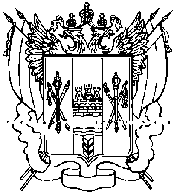 РОСТОВСКАЯ ОБЛАСТЬРЕМОНТНЕНСКИЙ РАЙОНМУНИЦИПАЛЬНОЕ ОБРАЗОВАНИЕ«КАЛИНИНСКОЕ СЕЛЬСКОЕ ПОСЕЛЕНИЕ»АДМИНИСТРАЦИЯКАЛИНИНСКОГО  СЕЛЬСКОГО  ПОСЕЛЕНИЯПОСТАНОВЛЕНИЕот 20.12.2016 года                    с. Большое Ремонтное                              №  31« Об утверждении  плана  мероприятий  по противодействию коррупции  в АдминистрацииКалининского сельского поселения Ремонтненского района Ростовской области на 2017 год»                В соответствии с Федеральным законом от 25.12.2008 N 273-ФЗ "О противодействии коррупции",   в целях создания эффективных условий для недопущения коррупции в Администрации Калининского сельского поселения, обеспечения защиты прав и законных интересов граждан и организаций,ПОСТАНОВЛЯЮ:1.  Утвердить План  мероприятий по противодействию коррупции в Администрации Калининского сельского поселения на 2017 год.                                                 (приложение 1)2.  Утвердить комиссию по противодействию коррупции.                                                  (приложение 2)3 Настоящее постановление подлежит обязательному размещению на официальном сайте Администрации Калининского сельского поселения.  4.  Контроль  по исполнению настоящего постановления оставляю за собой. Глава Администрации Калининского сельского поселения                                         Г.Н. Мазирка                                                                                                     Приложение 1                                                                     к постановлению № 31 от 20.12.2016 года                                                                                                                  Утверждаю:Глава Администрации Калининского сельского поселения_______________ Г.Н. Мазирка.«20»  декабря  2016 г.      ПЛАН      мероприятий по противодействию коррупции в администрации  Калининского сельского поселенияПриложение 2                                                                     к постановлению № 31 от 20.12.2016 годаСОСТАВкомиссии  по противодействию  коррупции в Калининском сельском поселении      Председатель комиссии –        Г.Н. Мазирка.  – глава Администрации                                                              Калининского сельского  поселения      Секретарь комиссии -              Мечётная Н.А. – специалист 1 категории по                                                                              правовым и кадровым  вопросам      Члены комиссии:                 -   Мирная Т.И. – начальник сектора                                                         экономики и  финансов                                                       - Анищенко И. В. – специалист 1 категории                                                                                 по имущественным и земельным отношения                                                       - Ворожбитов Г.В. – председатель  Собрания                                                          Депутатов – глава Калининского сельского                                                                             поселения№ п/пНаименование мероприятийСрок исполненияИсполнители1.Организационные мероприятияОрганизационные мероприятияОрганизационные мероприятия1.1.Разработка Администрацией Калининского сельского поселения  планов мероприятий противодействия коррупции в сельском поселенииI квартал 2017 г.Глава Администрации 1.2.Предоставление  Главе района и прокурору информации по противодействию коррупции в Администрации сельского поселения постоянноГлава Администрацииспециалист – Мечётная Н.А.1.3.Предоставление сведений по принятым нормативным правовым актам в областной Регистр и прокуратуру района ежемесячноспециалист -Мечётная Н.А.2.Практические мероприятияПрактические мероприятияПрактические мероприятия2.1. Анализ проведенных конкурсов и аукционов по продаже объектов муниципальной собственности, работа по выявлению фактов, занижения стоимости подлежащих приватизации объектов.ежеквартальноГлава администрацииспециалист –Анищенко И.В.2.2.Обязательная экспертиза конкурсной документации в сфере закупок для муниципальных нужд на коррупциогенность.постоянноспециалист – Олдина Е.Н.2.3.Отслеживание эффективности расходования бюджетных средств, при проведении закупокпостоянноНачальник сектора экономики и финансов - Мирная Т.И.2.4.Учет муниципального  имущества и анализ его целевого использованияпостоянноспециалист-Анищенко И.В.2.5.Разработка и внедрение административных регламентов предоставления муниципальных услугпостоянноГлава Администрации специалисты Администрации2.6.Своевременное  устранение  выявленных  в нормативно правовых  актах и их проектах коррупционных факторов органами прокуратуры. По мере выявления специалисты Администрации3.Подготовка персонала для проведения антикоррупционной политикиПодготовка персонала для проведения антикоррупционной политикиПодготовка персонала для проведения антикоррупционной политики3.1.Принятие участия в семинарах по обмену опытом противодействия и профилактики коррупцииежегодноАдминистрация Калининского сельского поселения3.2.Принятие участия в обучении председателей и членов единой комиссии по размещению заказов на поставку товаров, выполнение работ, оказание услугежегодноАдминистрация Калининского сельского поселения3.3.Обеспечение прозрачности, конкуренции и объективности при проведении конкурсов и аукционов на право заключения муниципальных контрактовпостоянноАдминистрация Калининского сельского поселения4.Вопросы кадровой политикиВопросы кадровой политикиВопросы кадровой политики4.1.Осуществление приема на работу в Администрацию Калининского сельского поселения на конкурсной основепостоянноГлава администрацииСпециалист -Мечётная Н.А.4.2.Предъявление  в установленном законом порядке  квалификационных требований к гражданам, претендующих на замещение должностей  муниципальной  службыПостоянно Глава администрацииспециалист –Мечётная  Н.А.4.3.Организация и осуществление контроля по соблюдению муниципальными служащими Администрации ограничений и запретов, предусмотренных законодательством  о муниципальной службепостоянноКомиссия по противодействию коррупции4.4.Установить контроль по вопросам, связанных с рассмотрением жалоб, заявлений граждан, сообщений в СМИ информации, содержащей факты злоупотребления служебным положением, вымогательства, взяток муниципальными служащими администрациипостоянноКомиссия по противодействию коррупции4.5.Проведение внутреннего мониторинга полноты и достоверности сведений о доходах, об имуществе и обязательствах имущественного характера апрельспециалист –Мечётная Н.А.5.Антикоррупционная пропаганда и просвещение и обеспечениедоступ граждан   к информацииАнтикоррупционная пропаганда и просвещение и обеспечениедоступ граждан   к информацииАнтикоррупционная пропаганда и просвещение и обеспечениедоступ граждан   к информации5.1.Информирование населения по вопросам борьбы с коррупцией, противостояния коррупции в любых ее проявленияхВесь периодАдминистрация Калининского сельского поселения5.2.Информирование населения о подписании контрактов, предусматривающих использование бюджетных средств, и о целевом использовании бюджетных средств.Администрация Калининского сельского поселения5.3.Размещение  нормативных правовых актов на официальном Интернет-сайте Администрации Калининского сельского поселения ежемесячноСпециалист – Моргунова В.В.6.                                         Антикоррупционное образование                                         Антикоррупционное образование                                         Антикоррупционное образование6.1.Принимать участие в районных семинарах с работниками кадров с целью формирования антикоррупционного мировоззрения, подготовки и переподготовки специалистов соответствующей квалификации.Весь периодАдминистрация Калининского сельского поселения6.2.Принятие участия в совещании с целью выработки наиболее эффективных форм и методов противодействия коррупции Весь периодАдминистрация Калининского сельского поселения7.Обеспечение прозрачности деятельности администрации Калининского сельского поселенияОбеспечение прозрачности деятельности администрации Калининского сельского поселенияОбеспечение прозрачности деятельности администрации Калининского сельского поселения7.1.Обобщение и анализ заявлений граждан на предмет наличия в них сведений о нарушении закона со стороны муниципальных служащих сельского поселенияежемесячноГлава Администрация специалист – Мечётная Н.А.7.2.Доводить до граждан годовые отчеты о работе по противодействию коррупции в администрации Калининского сельского поселения4 квартал 2017 г.Глава Администрация Калининского сельского поселения